ЦЕНОВНИК ЈКП „ОСЕЧИНА“ОСЕЧИНАКОМУНАЛНЕ УСЛУГЕНапомена: 
Приликом обрачуна цене грејања површина за пословни простор се увећава множењем коефицијентом                                                                                                    2,50.
Цене се фактуришу током 12 месеци у истом износу. МЕХАНИЗАЦИЈА, ЗАНАТСКЕ УСЛУГЕ, БЕТОНСКЕ ЦЕВИ, МАТЕРИЈАЛПРЕВОЗ РАСУТИХ МАТЕРИЈАЛА (ЗЕМЉА, ШЉУНАК, КАМ.АГРЕГАТ И СЛ)ЦЕНОВНИК   НА  ЗЕЛЕНОЈ  ПИЈАЦИ     1.    ТЕЗГЕ:        ТЕЗГА ПОД  НАДСТРЕШНИЦОМ             -   300,00дин.ТЕЗГА ПОД  НАДСТРЕШНИЦОМ (  ½ )   -               150,00дин.ТЕЗГА ПОД  НАДСТРЕШНИЦОМ ( ¼ )                   -75,00   дин.ПЛАТО  У  КРУГУ  ПИЈАЦЕ  -  1 m²                     -   100,00  дин.   МЛЕЧНА  ХАЛА    ВИТРИНА                                             -      300,00  дин.   ВИТРИНА    (  ½ )                                       -150,00  дин.РЕЗЕРВАЦИЈА           ТЕЗГА ПОД  НАДСТРЕШНИЦОМ                 -  1.600,00 дин.         ПРОСТОРА НА ПЛАТОУ -1m² -                          120,00  дин.         .         ВИТРИНА                                                           -   1.800,00 дин.ЦЕНЕ ПАРКИНГ УСЛУГА За коришћење простора за паркирањеНа уређеним и обележеним местимаЦена са ПДВ-овЗа паркирање, по 1 сату- заПутничке аутомобиле                                                                                      24,00 динараЗа коришћење простора за паркирањеНа уређеним и обележеним местимаЗа паркирање, по дану                                                                                    110,00 динараЗа коришћење простора за паркирањеНа уређеним и обележеним местимаЗа паркирање, за станаре уз објекат              у власништву – месечно                                                                                460,00 динараЗа коришћење простора за паркирањеНа уређеним и обележеним местимаЗа паркирање – резервисана паркинг местаЗа правна лица према Решењу саобраћајногинспектора  -месечно                                                                                      2.400,00  динараЗа коришћење простора за паркирањеНа уређеним и обележеним местимаЗа паркирање – резервисана паркинг местаЗа правна лица према Решењу саобраћајногинспектора  -годишње                                                                                   26.000,00 динараЗа коришћење простора за паркирањеНа уређеним и обележеним местимаЗа паркирање – месечна паркинг карта                                                         1.100,00 динараПосебна накнада за неизмирене обавезепаркирања                                                                                                          800,00 динара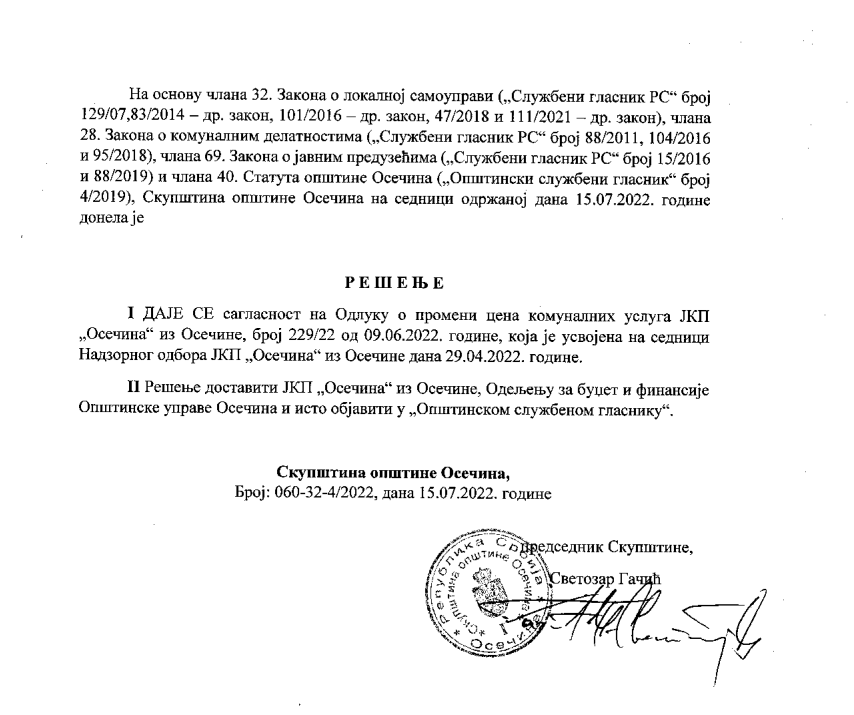 Јавнокомуналнопредузеће „ОСЕЧИНА“, Осечина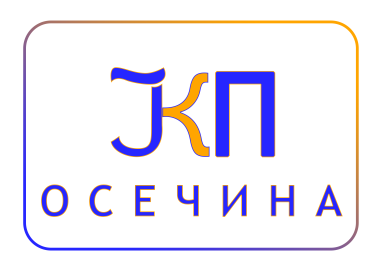 Пере Јовановић Комирићанца 33, 14253 ОсечинаПИБ: 101597956; МАТИЧНИ БРОЈ: 07305290
ТЕКУЋИ РАЧУН : 205-88207-83 Комерцијалнабанка А.Д.200-2371210103761-53 Поштанска штедионицаТелефон: 014/3451-175 ; 014/3451-847 ; Факс: 014/3451-175E-mail: info@jkposecina.rsРедбрНазив производа- услугеСтарацена без ПДВ-аНовацена без ПДВ-аНовацена са ПДВ-омIВОДА – м31.Домаћинства – физичка лица-Нижа тарифа – до 30 м3             потрошње месечно-Виша тарифа – преко 30 м3   потрошње месечно          50,00100,0070,00                            100,0077.00110,002.Предшколска установа, школа, дом здравља, дом културе и спортски центар (Осечина и Пецка)60,0090,0099,003.Вода за правна лица и предузетнике100,00140,00 154,004.Точена вода у кругу предузећа/м3150,00150,00180,00IIЧИСТОЋА (ИЗНОШЕЊЕ СМЕЋА) цена по м21.Домаћинства – физичкa лица5,336,00                 6,62.Предшколска установа, школа, дом здравља, дом културе и спортски центар (Осечина и Пецка)15,9919,0020,903.Правна лица и предузетници         26,65 29,6532,62IIIОДРЖАВАЊЕ КАНАЛИЗАЦИЈЕ У ПЕЦКОЈ1.За домаћинства месечно87,7696,54106,192.За дом здравља месечно       2.920,333.212,363.533,593.Хладњача у Пецкој5.840,386.424,427.066,863.Остали корисници 1.654,331.819,762.001,74IV              ГРЕЈАЊЕ Стара коталрницаСтарацена без ПДВ-аНовацена без ПДВ-аНоваЦена са ПДВ-ом1.Грејање за домаћинства м269,5879,58     87,542.Грејање за пословни простор м269,5879,58      87,543.Грејаење за кориснике искључена са система грејања 30% од цене по   м2                20,8823,87       26,264.Грејање за повлашћене кориснике због потребе догревања 80% од цене по м255,6763,66       70,03IV               ГРЕЈАЊЕ  нова коталрница на биомасуСтарацена без ПДВ-аНовацена без ПДВ-аНоваЦена са ПДВ-ом1.Варијабилни део (потрошња по калоримерту током грејне сезоне)                       kwh5,005,005,502.Фиксни део( 1 2месеци)   м234,0034,00              37,40V   ПОГРЕБНЕ УСЛУГЕ Стара цена без Пдв-аНова цена без ПДВ-аНова цена са ПДВ-ом1.Сахрана у гробно место12.934,6014.228,0615.650,872. Накнада за заузимање простора годишње погробном месту560,00620,00    682,003.Одржавање и уређењe гробља као целине годишње погробном месту360,00400,00    440,004.Коришћењe погребних колица по сахрани375,00375,00     450,005.Сахрана и превоз сандучета  са фетусом3.300,003.300,00    3.630,006.Укоп урне3.150,003.150,00    3.465,007.Израда цокла од бетона по м314.000,0022.000,00  26.400,008.Израда надземне гробнице од бетона по м313.000,0021.000,0025.200,00РеднибројВрста услугеОПШТИНСКА      УПРАВАстара ценаОПШТИНСКА      УПРАВАнова ценаОПШТИНСКА      УПРАВАнова ценаТРЕЋА ЛИЦАСтара ценаТРЕЋА ЛИЦАСтара ценаТРЕЋА ЛИЦАСтара ценаТРЕЋА ЛИЦАНова ценаТРЕЋА ЛИЦАТРЕЋА ЛИЦАЦена без ПДВ-аЦена без ПДВ-аЦена без ПДВ-аНова Цена са Пдв-омНова Цена са Пдв-ом1.Рад Ваљка DV-11 без транспорта h4.750,005.225,005.225,005.225,005.020,005.020,005.522,006.624,406.624,402.Рад ULT-160 без транспорта h5.650,00      6.500,00      6.500,00      6.500,005.903,005.903,006.788,008.145,608.145,603.Утова ршљунка ,земље и другог материјалаm3182,00         218,00         218,00         218,00190,00190,00228,00      273,60      273,604.Машински ископ земље у каналу и остало m3     758,00872,00872,00872,00790,00790,00908,00  1.089,60  1.089,605.Рад булдозера ТГ-120   5.585,00      6.430,00      6.430,00      6.430,00     5.828,00     5.828,00 6.702,00   8.042,40   8.042,406.Рад трактораh   3.010,00      3.612,00      3.612,00      3.612,00     2.740,00     2.740,003.288,00   3.945,60   3.945,607.Рад камиона кипера h   4.546,005.455,004.743,004.743,004.743,005.691,005.691,005.691,006.829,208.Рад камиона са уређајем за прање   h5.657,006.680,006.298,006.298,006.298,007.557,007.557,007.557,009.068,409.Рад цистерне на пословима продувавања канализације и осталим пословима(са два радника)             h6.565,007.222,006.851,006.851,006.851,007.536,007.536,007.536,008.289,6010.Рад цистерне на пословима прања(радници се посебно фактуришу)h5.657,006.680,005.902,005.902,005.902,007.082,007.082,007.082,00     8.498,4011.Рад камиона сауређајем за смеће(радници се посебно фактуришу) h5.858,007.029,006.113,006.113,006.113,007.335,007.335,007.335,00     8.068,5012.Рад моторнe тестерепо резервоару1.363,001.635,001.422,001.422,001.422,001.706,001.706,001.706,00     2.047,2013.Рад муљне пумпе са дежурним радником h1.363,001.635,001.423,001.707,00     2.048,4014.Употреба путничког возила за потребе других лица покм 30% од цене бензина или по                         h1.641,001.970,001.712,002.054,00     2.464,8015.Рад вибро плоче са дежурним радником h    1.181,001.416,00     3.083,003.700,004.440,0016.Рад ровокопачаJCB 4CH  h4.950,005.940,00     5.165,006.198,007.437,6017.Рад грејдера              h6.200,006.820,006.500,007.150,00    8.580,0018.Рад хилтија               h         2.755,003.306,002.395,002.874,003.448,8019.Рад машине за сечењеасфалта m1                               540,00550,00660,00792,0020.Рад машине за варењецеви  ф63 повару830,00792,00950,00        1.140,0021Рад машине за варењецеви ф90 повару1.380,001.188,001.425,00   1.710,0022.Рад машине за варењецефи ф110 по вару1.622,001.452,001.742,002.090,4023.Рад машине за варењецеви ф125 по вару1.780,001.584,001.900,002.280,0024.Рад машине за варењецефи ф160 по вару2.414,002.112,002,534,003.040,8025.Копање канала м'60,00      65,0078,00РеднибројЗАНАТСКЕ УСЛУГЕ1.Кошење траве тримером                 h841,00  1.009,00958,001.149,001.378,802.Koшење траве по m27,008,407,509,0010,803.Кошење траве тримером резервоар1.363,001.635,001.552,001.862,002.234,40    4.Кошење траве тарупомм2        4,50    5,405,006,007,20     5. Прскање атомизеромV=15 lit.– по 1прскалици800,00960,00900,001.080,001.296,006.Коришћење пластичне оплате за изливање бетонских стубова обрачун подану168,00202,00191,00      229,00      274.807.Рад НК радника h379,00     454,00       431,00517,00620,408.Рад КВ радника h488,00585,00556,00667,00800,409.Рад механичара h564,00676,00642,00770,00924,0010.Рад техничара h598,00717,00680,00816,00979,2011.Рад водоинсталатера h      564,00     676,00        642,00770,00924,0012. Рад НК радника на прочишћавању канализације              h    493,00 591,00560,00672,00739,2013. Рад водоинсталатерана прочишћавању канализације              h     733,00880,00835,001.002,001.102,2014.Превоз смећакамионом(без утовара) до 10 км тура9.502,0011.402,0015.Превоз смећа камионом(без утовара)од 10 до 25км       тура11.889,0014.266,0016.Превоз смећа трактором(без утовара) до 10 км тура7.132,00 8.558,0017.Превоз смећа трактором(без утовара) од 10 до 25 км тура8.842,0010.610,0018. Рад агрегата по 1 сату1.707,00 2.048,40 1.707,002.048,40Редни бројПРЕВОЗ1.Превоз грађевинскихмашина вучним возом до 10км у оба правца7.729,009.274,008.432,0010.118,0012.141,602.Превоз грађевинскихмашина вучним возом до 20 км у оба правца9.340,0011.208,0010.189,0012.226,0014.671,203.Превоз грађевинскихмашина вучним возом до 30 км у оба правца10.990,0013.188,0011.839,0014.206,0017.047,204.Превоз грађевинскихмашина вучним возом до 50 км у оба правца13.120,0015.828,0014.039,0016.846,0020.215,205.Камион са вучним возом                   h7.729,009.274,008.432,0010.118,0012.141,606.Превоз воде без ангажовања радника од  1 до 3км2.013,002.415,002.854,003.424,00   4.108,807.Превоз воде без ангажовања радника од 3 до 5км2.777,003.322,003.768,004.521,005.425,208.Превоз воде без ангажовања радника од 5 до 10 км3.543,004.251,005.024,006.028,007.233,609.Превоз воде без ангажовања радника од 10 до 15км4500,00    5.400,005.902,007.082,00   8.498,4010.Превоз воде без ангажовања радника од  15до 20 км4.950,00   5.940,006.488,007.785,00   9.342,0011.Превоз воде без ангажовања радника од 20 до 25км5.700,00  6.840,007.202,008.642,00   10.370,4012.Превоз смећа трактором утовар ручно са три радника по приколици6.184,35    6.600,005.622,146.802,00 8.162,4013.Превоз смећа великим камионом додепоније са утоваромтура9.501,00   11.401,009.600,0011.520,0012.672,0014.Превоз смећа малим камионом смећаром ИВЕКО до депоније са утоваромтура7.500,00    9.000,008.100,009.720,0010.692,0015.Превоз и депоновање смећа на депонију без утовара                  m3965,00    1.158,001.053,001.263,001.389,3016.Депоновање смећа са сопственим превозом              m3502,00     602,00548,00657,00722,7017.Превоз трактором материјала од 1 до 3км тура1.400,00    1.600,001.500,001.800,002.160,0018.Превоз трактором материјала од 3 до 5км тура1.850,002.220,002.076,002.491,002.989,2019.Превоз трактором материјала  од 5 до 10кмтура2.520,003.024,002.714,003.256,003.907,20 20.Превоз трактором материјала од 10 до 15кмтура3.150,003780,003.353,004.023,004.827,6021.Превоз трактором материјала од 15 до 20кмтура3.750,004.500,003.950,004.740,005.688,00 22.Чишћење септичке јаме по цистерни2.677,003.212,002.920,003.504,004.204,8023.Чишћење септичке јаме-цистерна ван варошице до 4км3.630,004.365,004.801,5024.Чишћење септичке јаме-цистерна ван варошице од 4 до 6км  4.235,005.082,005.590,2025.Чишћење септичке јаме-цистерна ван варошице од 6 до10км4.709,005.650,006.215,0026.Чишћење септичке јаме –цистерна ван варошицеод 10до 15км5.640,006.768,007.444,8027.Чишћење септичке јаме –цистерна ван варошице од 15 до 20км6.655,007.986,008.784,6028.Чишћење WC-a тура – варошица3.074,00    3.688,004.056,80Ред.бројОпис позицијеЈед.мереСтара цена без ПДВ-а – општ.управа и трећа лицаНова цена без ПДВ-а општ.управа и трећа лицаНова цена са ПДВ-омТранспорт материјала1.-на 1 кмм3202,68243,00291,602.-на 2 кмм3247,32297,00356,403.-на 3 кмм3291,97350,00420,004.-на 4 кмм3338,33406,00487,205.-на 5 кмм3382,99460,00552,006.-од 6 до 10 кмм3511,82614,00736,807.-од 11 до 15 кмм3650,93781,00937,208.-од 16 до 20 кмм3776,31931,001.117,209.-од 21 до 25 кмм3920,561.104,001.324,8010.-од 26 до 30 кмм31.006,421.208,001.449,6011.-од 31 до 35 кмм31.155,861.387,001.664,4012.-од 36 до 40 кмм31.305,291.566,001.879,2013.-од 41 до 45 кмм31.453,001,743,002.091,6014.-од 46 до 50 кмм31.605,821.927,002.312,4015.-од 51 до 55 кмм31.750,13           2.100,002.520,0016.-од 56 до 60 кмм31.896,00           2.275,002.730,0017.-Преко 60 кмкм     93,55              112,00134,40Редни бројБЕТОНСКЕ ЦЕВИЦена цеви у кругубез  ПДВ-аЦена цеви у кругу са ПДВ-омЦена без ПДВ-а монтираних цеви на теренуЦена са ПДВ-ом монтираних цеви на терену1.Ф 3002.860,003.432,004.420,005.304,002.Ф 4003.410,004.092,005.115,006.138,003.Ф 5004.740,005.680,007.100,008.520,004.Ф 6005.790,006.948,008.150,009.780,005.Ф 8007.250,008.700,0010.150,0012.180,006.Ф10008.750,0010.500,0012.250,0014.700,00МАТЕРИЈАЛ У КРУГУРедни бројНазив материјалаЦена без ПДВ-аЦена са ПДВ-ом1.Сепарисана мешавина 1,2,32.316,672.780,002.Сепарисани песак гр. (0-4)2.616,673.140,00